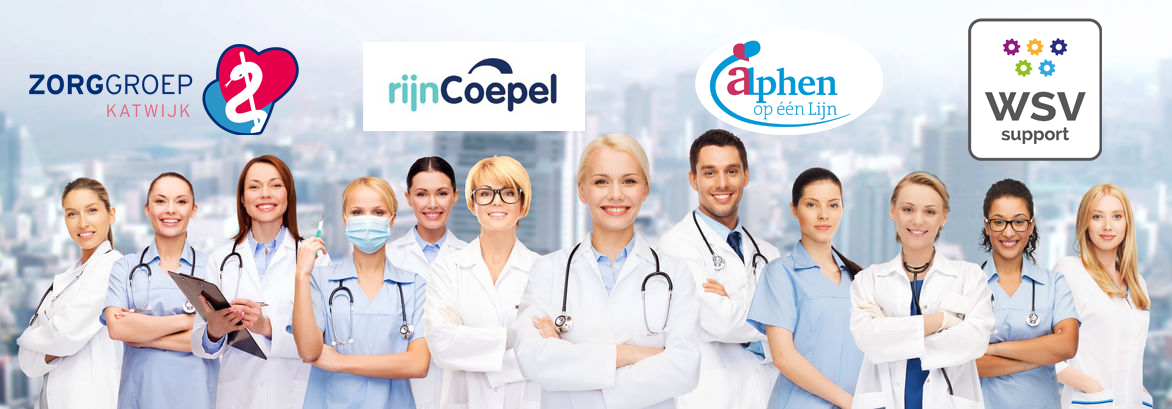 Template voor plaatsen van een vacature Voor zorgverleners in regio ZHN is het mogelijk om een openstaande vacature te laten plaatsen op de website van de zorggroepen. U kunt uw vacature bij ons kenbaar maken door het invullen van deze template. Vervang daarbij de blauwe uitleg door uw eigen teksten en verwijder deze zwartgekleurde uitleg tekst. Het ingevulde overzicht kunt u mailen naar de contactpersoon van Coördinatiepunt Arbeidsmarkt binnen uw zorggroep. Wanneer de vacature vervuld is, verzoeken wij u dit door te geven aan uw contactpersoon zodat wij deze kunnen verwijderen. Zonder tegenbericht blijft uw vacature op de website staan.Wilt u een functie laten plaatsen in de apotheek? Dan vragen wij u om uw PMA-nummer mee te sturen. Vacature [functienaam][Optioneel: hier kunt u in een korte alinea uw praktijk beschrijven. Denk hierbij bijvoorbeeld aan wat uw praktijk kenmerkt; zoals omvang van team of organisatiecultuur. Maar ook diversiteit of andere specialisaties die binnen uw praktijk aanwezig zijn. Op die manier krijgt de sollicitant een beeld van de praktijk. En kan bepalen of deze bij hem/haar past.]De functie[Omschrijf hier de werkzaamheden die bij de functie horen.]Wij vragen[Omschrijf hier aan welke eisen een sollicitant moet voldoen om in aanmerking te komen. Bijvoorbeeld diploma’s, ervaring, persoonlijkheidskenmerken en andere kwaliteiten die belangrijk zijn.]Wij bieden[Omschrijf hier de kenmerken van de functie zoals het aantal uur, werkdagen, salaris, voorwaarden of extra’s die de baan aantrekkelijk maken.]Solliciteren[Omschrijf hier wat de sollicitant moet doen om te solliciteren. Dus bijvoorbeeld een e-mail met motivatie en CV sturen aan een bepaald adres voor een bepaalde datum.]Contact[Geef hier eventueel aan wat de contactgegevens zijn voor het stellen van vragen, en sluit af met contact- en adresgegevens.Adres praktijkE-mail praktijkTelefoonnummer praktijkWebsite praktijk]